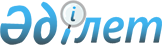 Аудандық маңызы бар жалпы пайдаланымдағы автомобиль жолдары туралы
					
			Күшін жойған
			
			
		
					Павлодар облысы Шарбақты аудандық әкімдігінің 2010 жылғы 27 сәуірдегі N 109/2 қаулысы. Павлодар облысы Шарбақты ауданының Әділет басқармасында 2010 жылғы 27 мамырда N 12-13-105 тіркелген. Күші жойылды - Павлодар облысы Шарбақты аудандық әкімдігінің 2016 жылғы 23 маусымдағы N 201/4 қаулысымен      Ескерту. Күші жойылды - Павлодар облысы Шарбақты аудандық әкімдігінің 23.06.2016 N 201/4 қаулысымен.

      Қазақстан Республикасының 2001 жылғы 23 қаңтардағы "Қазақстан Республикасындағы жергілікті мемлекеттік басқару және өзін-өзі басқару туралы" Заңының 31 бабының 1 тармағының 11) тармақшасына және Қазақстан Республикасының 2001 жылғы 17 шілдедегі "Автомобиль жолдары туралы" Заңының 3 бабының 7 тармағына сәйкес, Павлодар облысы әкімдігінің 2010 жылғы 12 ақпандағы "Облыстық маңызы бар жалпы пайдаланымдағы автомобиль жолдары туралы" N 20/2(Мемлекеттік құқықтық нормативтік актілерді тіркеу Реестрінде N 3158 нөмірімен тіркелген) қаулысы негізінде, аудандық маңызы бар жалпы пайдаланымдағы автомобиль жолдарын пайдалану және жөндеуді қамтамасыз ету мақсатында аудан әкімдігі ҚАУЛЫ ЕТЕДІ:

      1. Аудандық маңызы бар жалпы пайдаланымдағы автомобиль жолдарының тізбесі қосымшаға сәйкес бекітілсін.

      2. "Шарбақты ауданының тұрмыстық-коммуналдық шаруашылық, жолаушылар көлігі және автомобиль жолдары бөлімі мемлекеттік мекемесі аудандық маңызы бар автомобиль жолдарын басқаруды баланстық қамтамасыз ету және уәкілетті органы болып тағайындалсын.

      3. Осы қаулы алғаш ресми жарияланған күннен кейін он күнтізбелік күн өткеннен соң қолданысқа енгізілсін.

      4. Осы қаулының орындалуын бақылау аудан әкімінің орынбасары Владимир Иванович Воробьевке жүктелсін.

 Шарбақты ауданы бойынша аудандық маңызы бар
жалпы пайдаланымдағы автомобиль жолдарының ТІЗБЕСІ
					© 2012. Қазақстан Республикасы Әділет министрлігінің «Қазақстан Республикасының Заңнама және құқықтық ақпарат институты» ШЖҚ РМК
				
      Аудан әкімі

С. Смағұлов
Шарбақты ауданы әкімдігінің
2010 жылғы 27 сәуірдегі
N 109/2 қаулысына
қосымшаР/сN

Автожолдар жіктемесі

Автожолдар атауы

Жалпы ұзындығы, шақырым

Санаттары бойынша

Санаттары бойынша

Санаттары бойынша

Санаттары бойынша

Соның ішінде, жабынды түрлері бойынша, шақырым

Соның ішінде, жабынды түрлері бойынша, шақырым

Соның ішінде, жабынды түрлері бойынша, шақырым

Соның ішінде, жабынды түрлері бойынша, шақырым

Көпірлер

Көпірлер

құбырлар

құбырлар

Жас көшеттер

Жас көшеттер

Р/сN

Автожолдар жіктемесі

Автожолдар атауы

Жалпы ұзындығы, шақырым

I

II

III

IV

Асфальт бетонды

қара шағыл тас

Шағыл тас

Топырақ

Дана

қума метр

Дана

қу ма метр

Барлығы Шақырым

қардан қорғау

1

2

3

4

5

6

7

8

9

10

11

12

13

14

15

16

17

18

1

KS-SR-1

Красиловка ауылына кіреберіс жол 0-23 шақырым

23

23

23

2

KS-SR-2

Шарбақты - Северное - облыс шекарасы 0-44 шақырым

44

44

24,7

7,3

12

7

3

KS-SR-3

Маралды - Жылы-Бұлақ 0-12 шақырым

12

12

12

4

KS-SR-4

Галкино - Жаңаауыл - Алексеевка 0-55 шақырым

55

55

3

28

24

1

5

KS-SR-5

Шарбақты - Галкино - Мақпал 0-65,4 шақырым

65,4

30

35,4

30

35,4

10

10

6

KS-SR-6

Шегірен ауылына кіреберіс жол 0-17,5 шақырым

17,5

17,5

17,5

1

13

7

KS-SR-7

Марьяновка ауылынакіреберіс жол 0-13 шақырым

13

13

13

8

KS-SR-8

Сахновка ауылына кіреберіс жол 0-28,5 шақырым

28,5

28,5

8,8

19,7

41

41

9

KS-SR-9

Садық – Ащы ауылына кіреберіс жол 0-5 шақырым

5

5

5

10

KS-SR-10

Орловка ауылына кіреберіс жол 0-7 шақырым

7

7

7

11

KS-SR-11

Шарбақты ауылына кіреберіс жол 0-1,5 шақырым

1,5

1,5

1,5

12

KS-SR-12

Маралды станциясына кіреберіс жол 0-0,5 шақырым

0,5

0,5

0,5

БАРЛЫҒЫ

БАРЛЫҒЫ

БАРЛЫҒЫ

272,4

85

187,4

75

148,4

49

9

51

51

